CURRICULUM VITAEATHIRA RAJThiruvathira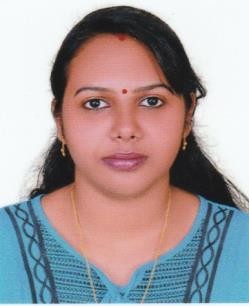 Vettiyara P.O, Navaikulam Trivandrum District Kerala, India- 695603Email: athira040391@gmail.comMob No: 8606738454To associate with an organization with progress dynamically and gives me a chance to experience professional organizational operation, update my knowledge enhance my skills and give me satisfaction there of.3 years of teaching experience in Sree Narayan Central School Nedungolam, Paravoor, KollamCompleted the portions given by the concerned subject teachers and evaluated the students during given time period by obeying the rules and regulations of the school.Done the duties and responsibilities of a trainee teacher on the basis Montessori curriculum.	    Montessori Teaching Training Course (2016-2017)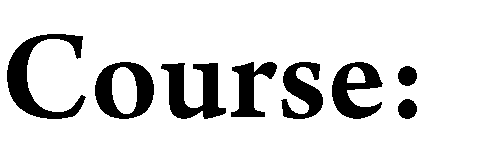 Institution	Oxford Kids, Kollam	    BSc in Botany (2009-2012)Institution	Sree Narayana Women’s College Kollam	  Higher Secondary in Biology Science (2007-2009)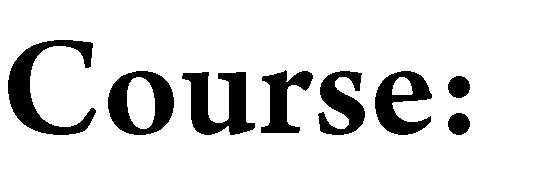 Institution	Amrutha Sanskrit Higher Secondary School Parippally	  SSLC (2007)Institution	SKVHS Kadampattukonam, NavaikulamTeaching skillsCommunication SkillsTeam WorkMS OfficeTallyPeach treeSelf-motivatedSelf-disciplinedDiligent Oriented Team PlayerToo sensitivePlaying board gamesCookingListening MusicPersonal Address 	ThiruvathiraVettiyara P.O, NavaikulamTrivandrum District, Kerala, India- 695603I hereby declare that the above mentioned information is true, correct and complete to the best of my knowledge and belief on the merits of my candidature, I hereby submit my bio-data for a suitable job in your esteemed organization.Yours faithfullyPlace: NavaikulamDate:	Athira RajNationalitySexIndianFemaleDate of Birth04/03/1991Marital StatusMarriedHusband’s NameAnujith. ALanguage KnownEnglish, Malayalam